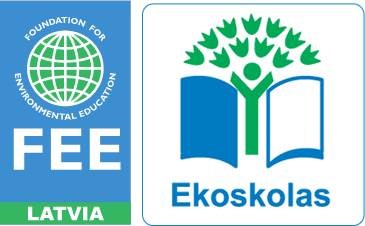 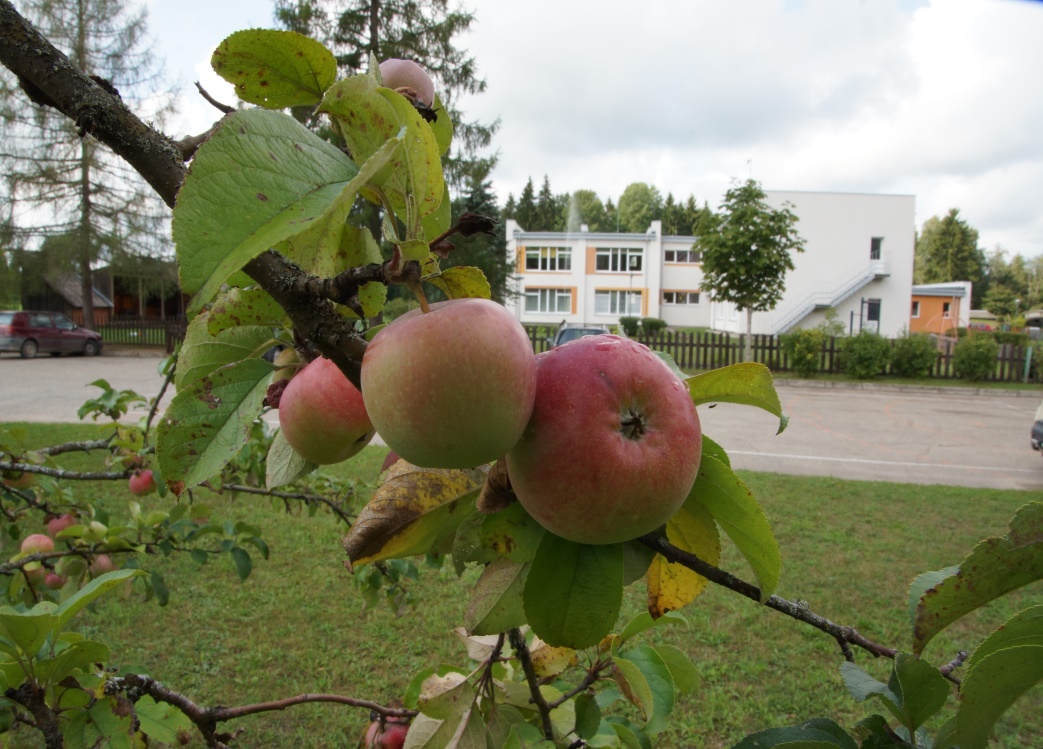 Vecpiebalgas novada pamatskolaPirmsskolas grupas TaurenēRĪCĪBAS PLĀNS 2020./2021.māc.g. Gada tēma: „PĀRTIKA”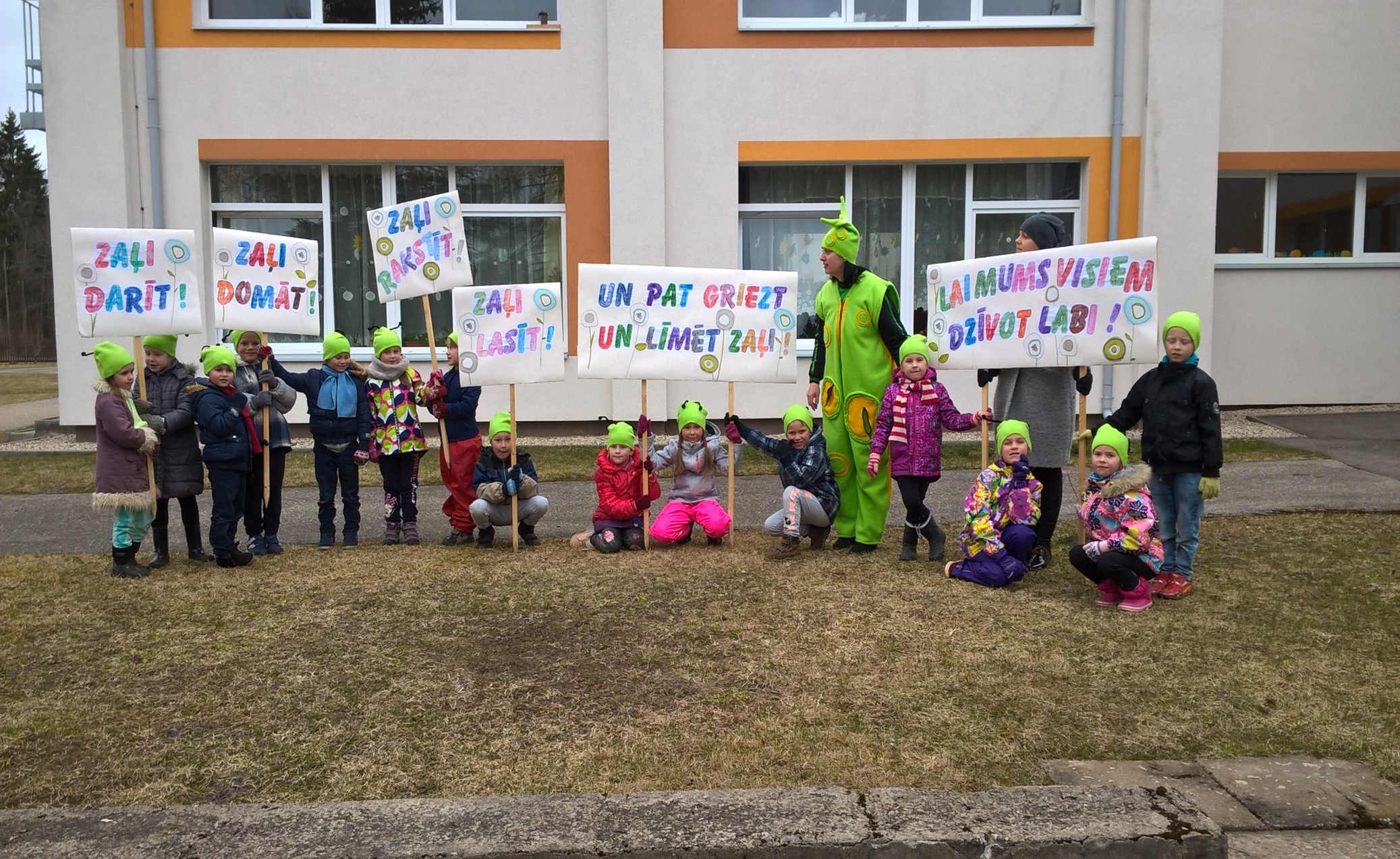 Ekoskolas ilgtermiņa mērķi pārtikas jomāIzzināt galvenās sakarības starp pārtikas patēriņu un vides un sociālajām problēmām, meklēt praktiskās rīcības iespējas pārtikas patēriņa radīto ietekmju mazināšanai skolā, mājās un tuvākajā apkārtnē.Veicināt vietējas, sezonālas, pēc iespējas bioloģiski audzētas un Fair trade sertificētas pārtikas patēriņuSamazināt pārtikas izmešanu atkritumosSamazināt dzīvnieku izcelsmes produktu patēriņu un iepazīt alternatīvus olbaltumvielu avotus (pākšaugus u.c.)Apgūt gatavošanu, lai aizvietotu rūpnieciski ražotu un palmu eļļu saturošus produktus (čipšus, cepumus u.c.saldumus)Izzināt un veicināt lauksaimniecības šķirņu biodaudzveidībuIzglītības iestādes mērķiSekmēt priekšstatu par veselīgu uzturu, tā daudzveidības nozīmi veselības nodrošināšanāPraktiski gatavot ēst, atrast receptes, kas aizstāj konkrētus neveselīgos produktus (čipšus, saldinātos dzērienus, saldumus)Nodrošināt, lai dāvanas, cienasti atbilst vides, veselības principiemSkolas telpās un apkārtnē sākt audzēt dažādu šķirņu garšaugus un dārzeņusIzveidot dārzeņu un augļu sezonalitātes kalendāru un sezonālo recepšu grāmatuIzzināt iespējas pārtikas iepirkumu padarīt videi draudzīgāku, atbalstot vietējos un bioloģiskos zemniekus, samazinot rūpnieciskās pārtikas daudzumu.AktivitātesSeptembris 2020iestādes darbinieku, vecāku, pašvaldības informēšana par Ekoskolas būtību, mērķiem, aktivitātēm, iegūto Ekoskolu Zaļo karogusabiedrības iepazīstināšana ar projektu realizāciju- bioloģiskās daudzveidības izzināšanai „Zaļais dārzs”, „Dabiskā pļava”, „Mākoņa ūdens”, „Skaņu pasaule”, aktivitāšu laukuma izmaiņas , lai veiksmīgāk varētu noritēt āra nodarbības pirmsskolas bērniem,  „Silto smilšu” terapijas klase un Dabas Vides Estētikas nodarbība klaseprojekta „Mans lielākais dārzenis” noslēgums, kura ietvaros Miķeļdienā tiek svērti, mērīti vislielākie ķirbji un dārzeņi, kuri izaudzēti vasarā savā piemājas dārzā (tiek izdarīti secinājumi turpmākai rīcībai)tiek pieteikta dalība dažādās ar vidi saistītās akcijās: „Zaļā josta”- izlietoto bateriju vākšana, ZAAO – makulatūras, PET pudeļu, TETRA paku vākšana, skudras URDAS konkursi, sia ZAAO Dabas un tehnoloģiju parka „URDA”piedāvājumi pirmsskolēniem, „Cūkmena detektīvi” programma.„Mazais olimpietis”- veselīgs dzīvesveids. Olimpiskā sporta dienaIzzinošas nodarbības „Mācāmies kompostēt”Izzinošas nodarbības „Kādus pārtikas produktus var savākt mežā?”Projekta „Kas notiek ar kartupeli?” noslēgums (Mazpulku pulciņš)Nodarbības, izzināšana „Mūsu Zaļā dārza  noslēpums” (aktivitātes „zaļajā dārzā” novācot ražu, sverot, mērot, pierakstot, eksperimentējot, izdarot secinājumus turpmākai rīcībai)Vides kodekss- iepinam to melodijā kopā ar komponistu Didzi RijniekuVides stundas kopā ar skudriņu URDU  Dabas un tehnoloģiju parkā „URDA”. Nodarbības tēma „Gardēži” izbrauc „Pūcēnu” grupaAkcija „Laimes koks”- veidojam savu augļu koku dārzu. Katra grupa – bērni, pedagogi, darbinieki, vecāki kopīgi iestāda ābeli skolas pagalmā.Pārgājiens- garā pastaiga ar uzdevumuOktobris 2020Ekopadomes izveide, informēšana par Ekoskolas būtību, mērķiem, aktivitātēm, iegūto „Zaļo diplomu”, gada tēmas apstiprināšana„Rīcības dienas” plāna izveidošanaMazās ekopadomes izveidošana un pirmā sanākšana „Kas ir vide?”, darbošanāsInformācija Ekoprojektu stendā Projekts visām grupām „Mūsu veselīgie našķi” (Eko ābolu čipši, ķirbju čipši, ogu konfektītes u.c.)„Zaļā karoga diena” (karoga mastā tiek pacelts Ekoskolu zaļais karogs). Izzinošas nodarbības – darbošanās „Zaļā karoga darbnīcā”, „Eko Ābolu čipšu” darbnīcā un „Gardenia Eco”sveču darbnīcā visām grupām, darbiniekiem, vecākiem un viesiem.Nodarbība „Kas ir veselīga pārtika” sagatavošanas grupas bērniemIzzinoša nodarbība „Ābolītis, draiskulītis” zemnieku sētā „Alitēni” Vecpiebalgā (pašu savāktie āboli piemājas un skolas pagalmā tiek pārvērsti veselīgā ābolu dzērienā, sagatavošanās process un gatavošanas process) „Sprīdišu” un „Pūcēnu”grupasIzzināšana -vai trusim garšo veselīga pārtika? Stāsts un pētījumi zemnieku saimniecībā „Alitēni” Vecpiebalgā „Sprīdišu” un „Pūcēnu”grupasIzzinoša nodarbība „Zeme- maizes devējiņa” muzejā „Vēveri” Vecpiebalgā. (bērni iepazīst procesu, kā top maizīte- graudi, malšana, cepšana) „Sprīdišu” grupaTikšanās izzinošā nodarbībā  bioloģiskajā saimniecībā „Urbiņi”, kur audzē bioloģiskus dārzeņus„Putras diena”- veselīga pārtika. Sadarbībā ar „Rīgas Dzirnavnieks”Uzsākam darbību akcijās: „Dabai labu darīt”- makulatūras vākšanu, PET pudeļu un TETRA paku vākšanu, izlietoto bateriju vākšanu. Izzinošas nodarbības „Pasaules pārtikas diena”Uzaicinājums sabiedrībai  piedalīties akcijās: „Dabai labu darīt” (informācijas sagatavošana un izvietošana)Vides stunda „Skudra Urda domā, meklē un atklāj” nodarbība „Skudra Urda iepērkas” (preces un atkritumi)  „Sprīdīšu” un „Bitīšu” grupasVides stundas kopā ar skudriņu URDU  Dabas un tehnoloģiju parkā „URDA”. Nodarbības tēma „Gaiss”  „Sprīdīšu” grupaEkoskolas padomes sapulce 08.10.2020.Pirmā satikšanās vides stundā „Cūkmena detektīvi”Pārgājiens- garā pastaiga ar uzdevumuBērnu iesaistīšana teritorijas sakopšanas darbos, lai radītu priekšstatu par to, ka pati daba rada pārpalikumus un izmanto tos vēlreiz.Lasām zīles, kastaņus, čiekurus, materiāli rotaļnodarbībāmKrāsojam smiltis – materiāls nodarbībām ar krāsainajām smiltīmKrāsainās koku lapas, augļus izmantojam radošajos darbos un telpu noformēšanāPārgājiens- garā pastaiga ar uzdevumuInformācijas ievietošana plašsaziņas līdzekļos- https://www.facebook.com un https://vecpiebalga.lv/izglitiba/vecpiebalgas-novada-pamatskola, „Vecpiebalgas novada ziņas”.  Novembris 2020Uzsākam pētījumu „Vai mēs šodien ēdam veselīgi?” visām grupāmEkskursija un „EKO laukumu” TaurenēRīcības diena: „Labie darbi planētai” 02.-08.11.2020. RĪCĪBAS DIENAS  pasākumu plāns: Izglītojoša nodarbība kopā ar „Dakteri Aikāsāp” (kas notiks nākotnē, ja mēs nesaudzēsim vidi);Iestādes audzēkņi kopā ar pedagogiem veido komposta kaudzi, lai veiktu dabīgu augsnes uzlabošanu vietā, kur pavasarī veidos vēl vienu permakultūras dobi.Runāsim par to, kā taupīt resursus otrreiz pārstrādājot lietas, kuras šķiet jau ir nederīgas (auduma maisiņu veidošana no lietota apģērba un video stāstījuma izveidošana, kur bērni izsaka savu viedokli-kāpēc labāk lietot šādus maisiņus iepirkumiem. Izveidotie maisiņi ir kā dāvana ģimenei, draugiem);Pēc nodarbībām un izzinošām sarunām  katra grupa veido sienas avīzi „ Mani Labie darbi planētai!” (avīzē atspoguļo iegūtās zināšanas un atspoguļo secinājumus popularizējot informāciju par lieku atkritumu neradīšanu). Avīze tiek izlikta grupā, vecāku info stendā, bibliotēkā, Ekoskolas info stendā.Veicam aptauju ģimenēs: Pārtikas izvērtējums „Mūsu mājas pārtikas stāsti” ( aptauja par atbildīgu pārtikas iegādāšanos un atbildīgas ēšanas principiem). Ar aptaujas rezultātiem iepazīstinām sabiedrību.Atkritumu šķirošanas plakātu  un „Mazo konteineru” izveidošana katrai grupaiMazā Ekopadome izgatavo un uzstāda atgādnes par automašīnas dzinēja izslēgšanu skolas teritorijāMārtiņdienas jampadracis – maskas gatavojam no otrreizlietojamiem materiāliem kopā ar vecākiem, pasākuma laikā Vērojam dabu- lietus, mākoņi, vējš, pēdējā lapa kokā, kailsals, sarma, sniegoti zari, putni ziemotājiUzsākta pārtikas spēles izveidošana „Garšas laboratorija” – „Pūcēnu” grupaVides stundas kopā ar Vidiņu, eksperimentiAtgādņu pagatavošana un izlikšana skolas teritorijā un parkā: „Nemēslo mežā!”, „Nemēslo!”, „Savāc aiz sevis atkritumus!”u.c.„Cūkmena detektīvi”- izveido plakātu un to uzstāda parkā „ Satīri aiz sava drauga sunīša!”, jo mēs šeit nākam mācīties un spēlētiesMazā Ekopadome veic pētniecisko darbu Vides novērtējums . „Kur patiek pārtikas atkritumi no skolas virtuves?” Apkopo datusPārgājiens- garā pastaiga ar uzdevumuInformācijas ievietošana plašsaziņas līdzekļos- https://www.facebook.com un https://vecpiebalga.lv/izglitiba/vecpiebalgas-novada-pamatskola, „Vecpiebalgas novada ziņas”. Decembris 2020Ekopadomes sapulce- iepriekšējā perioda paveikto darbu izvērtēšanaUzsākam veidot Sezonālo dārzeņu un augļu kalendāru (visām grupām)Izveidojam Sezonālo recepšu stendu (visām grupām)„Dzīvā Ziemassvētku eglīte” (iestādīta eglīte skolas pagalmā pie kuras notiek Ziemassvētku pasākumiCiemošanās pie Rūķa – pie Rūķa var nonākt, ja kājās ir uzvilktas čības, zābaciņi, vai galvā uzlikta cepure, kas pagatavotas no otrreizlietojama materiālaIzliekam putnu barotavasTurpinām  pētījumu „Vai mēs šodien ēdam veselīgi?” visām grupāmMazā Ekopadome izgatavo atgādnes: „Nenašķojies !”, „Ēd veselīgi!”, „Ēd nesteidzoties!”, „Uzliec tik, cik vari apēst!”Sākam svērt- cik daudz paliek pārtikas atkritumu skolas virtuvēVides stunda kopā ar Vidiņu „Taisu savu papīru”- no pārstrādātā papīra bērni veido Ziemassvētku apsveikumus un rotājumusPārgājiens- garā pastaiga ar uzdevumuInformācijas ievietošana plašsaziņas līdzekļos- https://www.facebook.com un https://vecpiebalga.lv/izglitiba/vecpiebalgas-novada-pamatskola, „Vecpiebalgas novada ziņas”. Janvāris – februāris 2021Ekopadomes sapulce- iepriekšējā perioda paveikto darbu izvērtēšanaTurpinām  pētījumu „Vai mēs šodien ēdam veselīgi?” visām grupāmUzsākam -Sezonālo dārzeņu un augļu recepšu grāmatas izveidošanu (visām grupām un vecākiem) Pavārs Peksis dodas ciemos pie ģimenēm.Izzinošas nodarbības-akcija „Silto džemperu diena”Pētījums „Kādus eko produktus var iegādāties tuvējā veikalā?” „Pūcēnu”grupa, iepazīstina vecākus, darbiniekus, vecāko grupu bērnus „Skudras URDAS gudrā māja” konkurss visām vecuma grupām Teritorijā veidojam sniega figūras, ledus rotājumus... ( atbilstoši laika apstākļiem)Ziemas sporta diena kopā ar vecākiem- veselīgs dzīvesveidsVeidojam radošos darbus izmantojot dabas materiālus, fiksējam bērna stāstījumu par kokiem ziemā, par to- kas notiek ziemā mežā...Izgatavojam lukturīšus no otrreizlietojamiem materiāliemBērni kopā ar vecākiem izgatavo tērpus no otrreizlietojamiem materiāliem ( avīzes, žurnāli, pl.maisiņi...) - ballīte-karnevāls-modes skate....Pārtikas spēles „Garšas laboratorija” demonstrēšana.  Ar spēli iepazīstina visas grupas, vecākus, sabiedrībuMazā Ekopadome- Vides stunda kopā ar VidiņuNoslēgums akcijās: „Dabai labu darīt”- izlietoto baretiju vākšanā, makulatūras vākšanā, PET pudeļu un TETRA paku vākšanā. Sveram, skaitam, mēram savākto. Nododam savākto. „Cūkmena detektīvi” Ziemas vides stundaAr aptaujas rezultātiem- Pārtikas izvērtējums „Mūsu mājas pārtikas stāsti” iepazīstinām vecākus un sabiedrībuPārgājiens- garā pastaiga ar uzdevumuInformācijas ievietošana plašsaziņas līdzekļos- https://www.facebook.com un https://vecpiebalga.lv/izglitiba/vecpiebalgas-novada-pamatskola, „Vecpiebalgas novada ziņas”. Marts- aprīlis 2021Ekopadomes sapulce- iepriekšējā perioda paveikto darbu izvērtēšanaEkopadome atjauno velosipēdu novietniProjekts: „Teci, teci bērza sula...” Gatavošanās pavasara talkai „Zemes diena”. Talka kopā ar vecākiem. Komposta vietas izveidošana un „Grupas dobe” izveidošana.Izzinošas nodarbības „Meža diena”Izzinošas nodarbības „Ūdens diena”Vides stundas kopā ar skudriņu URDU  pirmsskolā.Vides stundas kopā ar skudriņu URDU  Dabas un tehnoloģiju parkā „URDA”. izbrauc „Pūcēnu” un „Sprīdīšu” grupas Ekskursija pa Dabas un tehnoloģiju parku „URDA”- vides aktivitātes poligonā, kur redzam atkritumu šķirošanas procesu, nodarbība dabas takāPavasara sporta diena kopā ar vecākiem- veselīgs dzīvesveids. Vairāk svaigā gaisā!Vērojam- pirmie asni, zāle, kā dīkst, kā plaukst, kā zied...kā smaržo...Izzināšana „Kas notiek kukaiņu mājā?”Projekts: „Mana sēkliņa” sējam sēklas, stādām sīpolus... Izaudzētos puķu stādiņus dāvinām māmiņām svētkos, stādām skolas pagalmā.... Ķirbi stādām mājas dārziņā un lolojam visu vasaru- Miķeļdienā nesam uz skoliņu, lai to svērtu un mērītu...Pašaudzētos stādiņus sēt un stādīt tetra paku podiņos (otrreizlietojams)Pašaudzētos zaļumus lietojam pārtikā Turpinām  pētījumu „Vai mēs šodien ēdam veselīgi?” visām grupāmMazā ekopadome veic pētniecisko darbu „Cik daudz pārtikas atkritumu  izmetam?”. Tiek veikts apkopojums un salīdzinājums pa  mēnešiem. Izdarīti secinājumi, informēta sabiedrība.„Jauna māja putniņam”-gatavojam putnu būrīšus kopā ar speciālistiem un vecākiem. Izvietojam skolas pagalmā, parkā un savā sētāNoslēguma pasākums ZAAO dalībniekiem Dabas un tehnoloģiju parkā „URDA” (Daibē)Vides stunda kopā ar VidiņuVeidojam instalācijas no otrreizlietojama materiālaMazā Ekopadome – izzinošas nodarbības dodoties uz ūdens attīrīšanas iekārtu vietu „Cūkmena detektīvi” Pavasara vides stundaNoslēgums akcijās: „Dabai labu darīt”- izlietoto baretiju vākšanā, makulatūras vākšanā, PET pudeļu un TETRA paku vākšanā. Sveram, skaitam, mēram savākto. Nododam savākto. Pārgājiens- garā pastaiga ar uzdevumuInformācijas ievietošana plašsaziņas līdzekļos- https://www.facebook.com un https://vecpiebalga.lv/izglitiba/vecpiebalgas-novada-pamatskola, „Vecpiebalgas novada ziņas”. Maijs 2021Mazā Ekopadome-Vides stunda kopā ar Vidiņu– ko iemācījāmies?Izzinošas, aktīvas, īpašas nodarbības par bioloģisko daudzveidību „Āra izglītības diena”Tikšanās izzinošā nodarbībā  zemnieku sētā „Cimbuļi”, kur audzē aitas, zemnieku sētā „Jaunbērziņi”, kur iegūst un ražo kazas sieru, ciemošanās saimniecībā  pie biškopja Aivara Radziņa, saimniecībā „Pūcītes” kura ir bioloģiska saimniecība, kas nodarbojas ar zāļu tēju, veselības sīrupiņu, dabīgu ogu un augļu dzērienu ražošanu. Izzinoša nodarbība pie kokapstrādes uzņēmuma „Toto” vadītāja Alda Driķa. Bērni uzzinās, kā no sēkliņas izaug koks, kā aug mežs.Izzinošas nodarbības – „Bioloģiskā daudzveidības diena”„Cūkmena detektīvi” – ko uzzinājām?Ekskursija uz dabas parku „Līgatnes dabas parks”- „Zaķēnu”un „Vinnija Pūka”grupāmVecāki kopā ar bērniem tiek aicināti, vasaras periodā, veidot interesantu augu herbārijus, vākt un žāvēt zālu tējas, turpināt projektu „Mana sēkliņa-ķirbis”, lai septembrī var prezentēt paveiktoMazā Ekopadome veic pētniecisko darbu „Vides novērtējums . Kādā vidē dzīvojam?”. Tiek veikts anketu apkopojums un salīdzinājums ar novembra mēnesi. Izdarīti secinājumiIzzināšana, nodarbības „Kas notiek mūsu Zaļajā dārzā?” (dārziņa, dobju , grēdu sagatavošana pavasara darbiem. Sēšana, stādīšana u.c.)Izzināšana „Kas notiek kukaiņu mājā?”„Zaļais gājiens”- tikšanās un izpēte EKO laukumā Taurenē. Kas notiek tālāk ar šķirotajiem atkritumiem? Konkursu „Dabai labu darīt” noslēguma pasākums Urdas Vides un tehnoloģiju parkā „Urda” Pārgājiens- garā pastaiga ar uzdevumuKāpēc nepieciešama tīra vide nākotnei? Informatīvs pasākums kopā ar Ekopadomi un pašvaldības darbiniekiem, vecākiem, pedagogiem, darbiniekiem. Teatralizēts uzvedums.Informācijas ievietošana plašsaziņas līdzekļos- https://www.facebook.com un https://vecpiebalga.lv/izglitiba/vecpiebalgas-novada-pamatskola, „Vecpiebalgas novada ziņas”, laikraksts „Druva”.   Jūnijs 2021Vides diena.„Sveicamais rīts”: satikšanās- bērni, vecāki un darbinieki, kopīgas sarunas,  pateicības par gada laikā paveikto Vides jomā . Pasākumā aicina izmantot tikai veselīgos našķus un produktus, kuri nesatur palmu eļļu. Neizmanto vienreizlietojamos traukus.Ekopadomes sapulce, analīze par mācību gadā paveikto, apkopo t idejas par turpmāk veicamajiem darbiemIzzinošas nodarbības – Rūpes par „Zaļo dārzu”, „Dabīgo pļavu” u.c.Informācijas ievietošana plašsaziņas līdzekļos- https://www.facebook.com un https://vecpiebalga.lv/izglitiba/vecpiebalgas-novada-pamatskola, „Vecpiebalgas novada ziņas”, laikraksts „Druva”.  